1. 지진발생 현황규모: 3.4 (기상청 발표)발생시간: 2023. 10.25. 21:46:30 KST 발생위치: 36.35ºN, 127.05ºE충남 공주시 남남서쪽 12km 지역진원깊이: 12.0 km계기진도 : 최대진도 V(충남), III(대전, 세종, 전북)           진도 II(경기, 경북, 인천, 충북)진동 체감신고는 10월 25일 22시 기준으로 대전 103건, 세종 27건, 충남 240건, 충북 4건, 전북 12건, 경기 1건최대지반가속도 : 1.786%G (부여 BYUB 시추공 가속도관측소)2. 지진 주요정보	지진발표 현황지진발생 약 3초 후 충남 논산시 노성관측소(NOSA)에서 최초 관측되었으며 지진속보 대상인 규모 3.5 이하로 분석되어 수동발표를 통해 지진정보가 약 4분 후 발표되었으며, 최대 진도 V의 진동 영향이 있어서 긴급재난문자(CBS)가 대전, 세종, 충북, 충남, 전북 지역을 대상으로 발송되었다. 최대 진도 V에 의해 행정안전부 중앙재난안전대책본부에서 경계 단계의 경보발령으로 관련 기관은 비상소집이 되었음위기경보 종류 : 관심,주의,경계(규모 4.0~4.9 또는 최대진도 V),심각관측 정보진도 및 최대지반가속도 분포도지진파 관측 현황지진발생 특성3. 지진발생 통계진앙지 반경 30km 이내 발생 현황(1978년 이후)이번 지진 이전 최대 규모 지진 : 1994년 2월 12일 규모 3.5최근 발생 지진 : 2022년 7월 20일 규모 2.0‘23년 지진 규모 순위(규모 3.5 이상)지진발생 분포3. 발췌 및 참고기상청 분석 보고서지진발생 주요정보충남 공주 지진2023. 10. 26. 작성- 【최초 관측, 노성관측소】21시 46분 33초 (발생 후 3초)- 【지진정보 수동발표】21시 50분 41초- 【긴급재난문자 전송요청】21시 51분 00초 발송지역 : 대전, 세종, 충북, 충남, 전북(진앙반경50km 광역시도)- 【TV 자막방송 요청】21시 51분 00초	진도분포도	최대지반가속도 분포도(붙임1)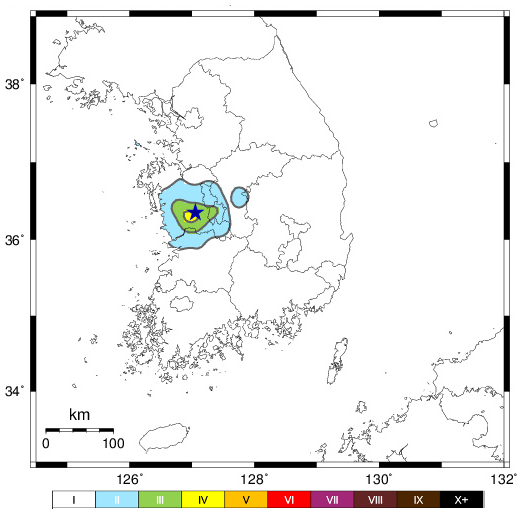 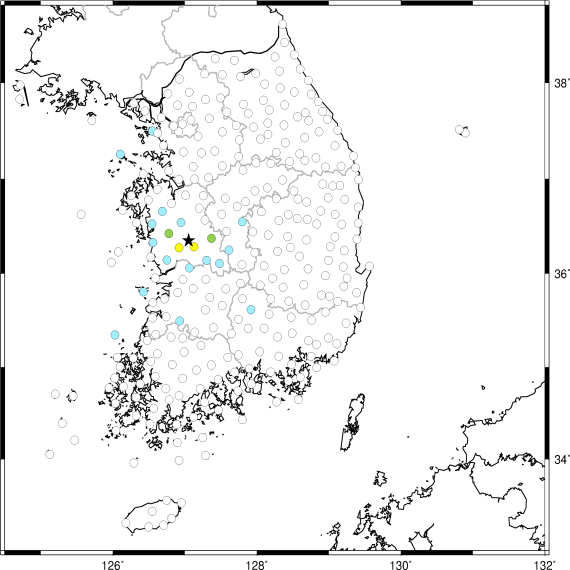 ● 관측소별 진도 II이상관측소 지진파형지진분석관측소 분포도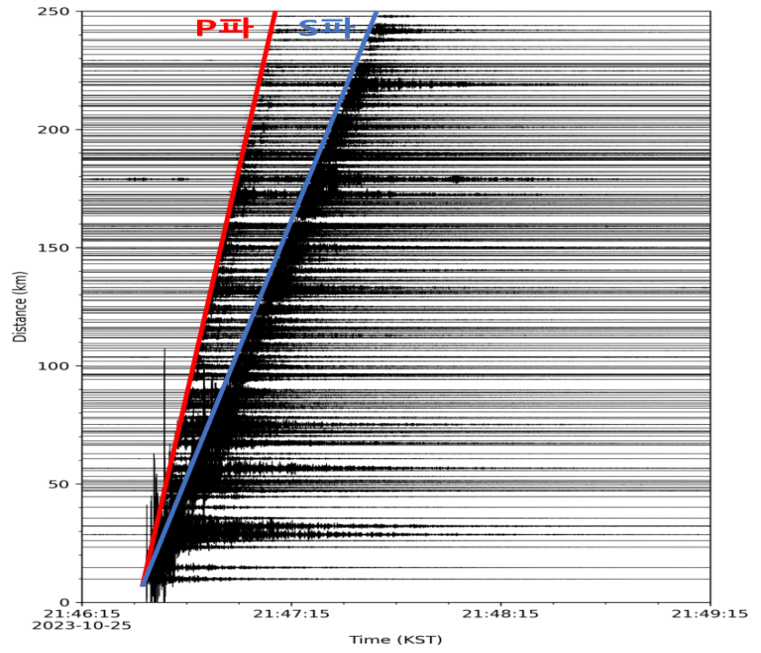 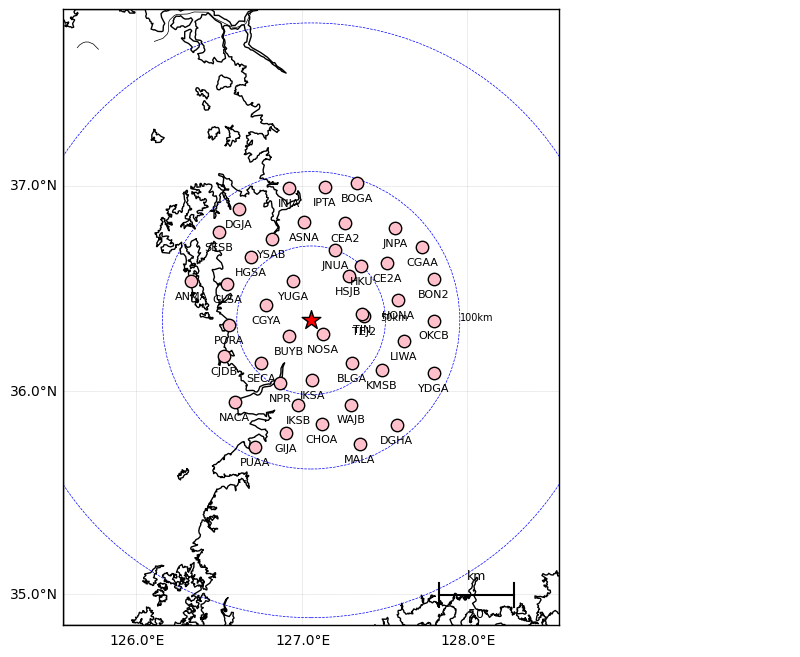 진앙지 주변 지질구조도진앙지 주변 지질구조도단층운동 분석결과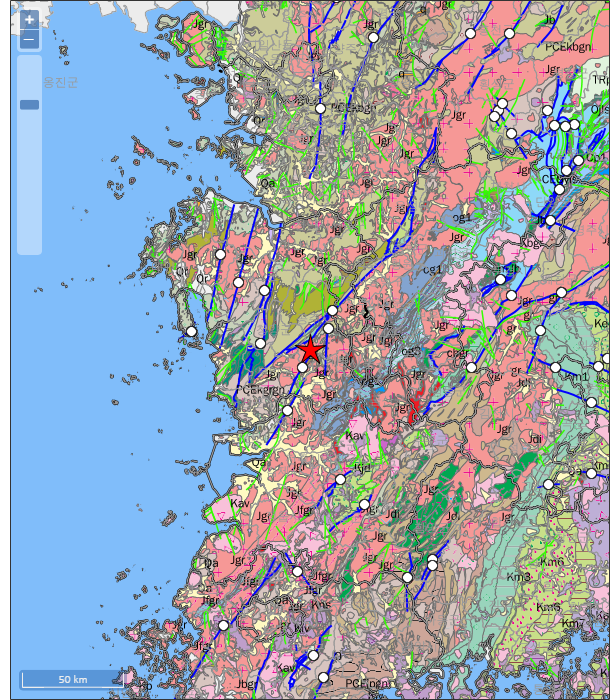 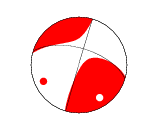 ※ 출처: 한국지질자원연구원(1/25만 지질도)※ 출처: 한국지질자원연구원(1/25만 지질도)󰋯 단층운동 분석주향이동단층주향이동단층󰋯 주향, 경사, 이동방향(196°, 89°, 151°) / (287°, 61°, 1°)주향은 북북동-남남서 또는 서북서-동남동 방향(196°, 89°, 151°) / (287°, 61°, 1°)주향은 북북동-남남서 또는 서북서-동남동 방향󰋯 모멘트/규모0.71E×1021 dyne-cm / 3.17 Mw0.71E×1021 dyne-cm / 3.17 Mw본 지진은 북북동-남남서 또는 서북서-동남동 방향의 주향이동단층 운동에 의해 발생된 것으로 분석됨.본 지진은 북북동-남남서 또는 서북서-동남동 방향의 주향이동단층 운동에 의해 발생된 것으로 분석됨.본 지진은 북북동-남남서 또는 서북서-동남동 방향의 주향이동단층 운동에 의해 발생된 것으로 분석됨.규모2.0≤ML<3.03.0≤ML<4.04.0≤ML<5.05.0≤ML<6.0합계횟수3260038순위발생시각규모(ML)깊이(km)위도(°N)경도(°E)위치12023-05-15 06:27:37 4.5 31 37.87 129.52 강원 동해시 북동쪽 52km 해역 22023-01-09 01:28:15 3.71937.74126.20인천 강화군 서쪽 25km 해역32023-07-29 19:07:59 3.5 6 35.80 127.53 전북 장수군 북쪽 17km 지역 32023-04-25 15:55:55 3.533 37.86 129.49 강원 동해시 북동쪽 50km 해역52023-10-2521:46:303.41236.35127.05충남 공주시 남남서쪽 12km 지역지진발생현황(규모 2.0 이상)올해 진앙분포도(규모 2.0 이상)누적 진앙분포도(규모 2.0 이상)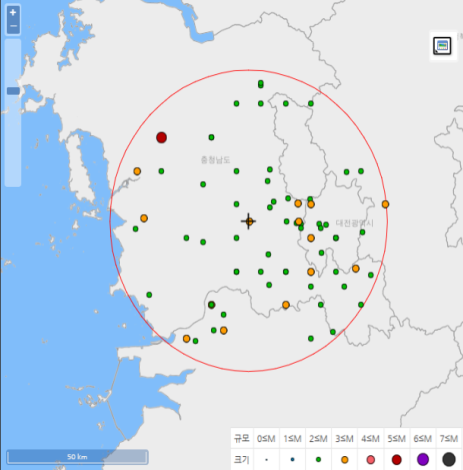 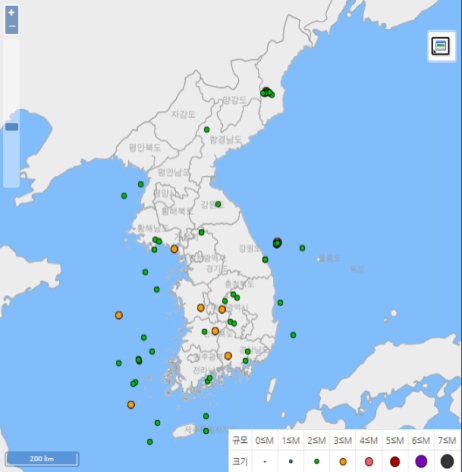 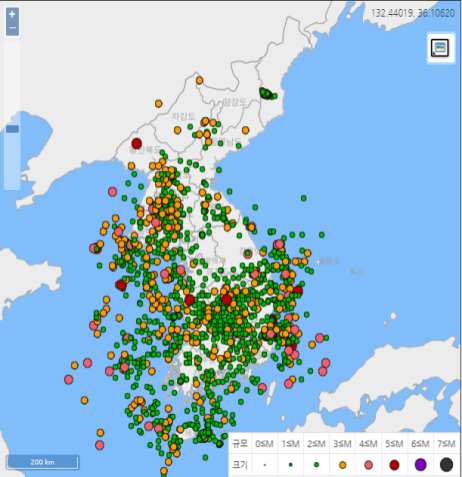 (반경 50km, 1978∼현재)(2023.1.1.∼현재)(1978∼현재)붙임최대지반가속도(PGA) 및 최대지반속도(PGV)PGA 0.07%g 이상PGA 0.07%g 이상PGA 0.07%g 이상PGA 0.07%g 이상PGA 0.07%g 이상PGA 0.07%g 이상지진관측소지진관측소지진관측소지진관측소PGA(단위:%g) PGV(단위:cm/sec)관측소명 위도 위도 경도 PGA(단위:%g) PGV(단위:cm/sec)부여36.272636.2726126.92061.78581.2343노성36.283736.2837127.12720.9643-청양36.423336.4233126.77860.7597-대전36.372536.3725127.37110.6437-보은36.548236.5482127.79810.2075-익산36.059236.0592127.06190.1935-덕적도37.255737.2557126.10490.13950.0176벌곡36.139236.1392127.30320.1173-유구36.540636.5406126.94730.1109-서천36.142136.1421126.75180.1088-보령36.32782636.327826126.557520.1024-결성36.525636.5256126.5450.0914-정읍35.493335.4933126.92960.0835-금산36.105836.1058127.48160.08060.0071이원36.248136.2481127.61380.0773-무녀도35.804335.8043126.42420.07660.0144홍성36.65836.658126.68790.075-안마도35.343735.3437126.030.07140.0107영종도37.49937.499126.54940.0706-거창35.61435.614127.91880.0701-